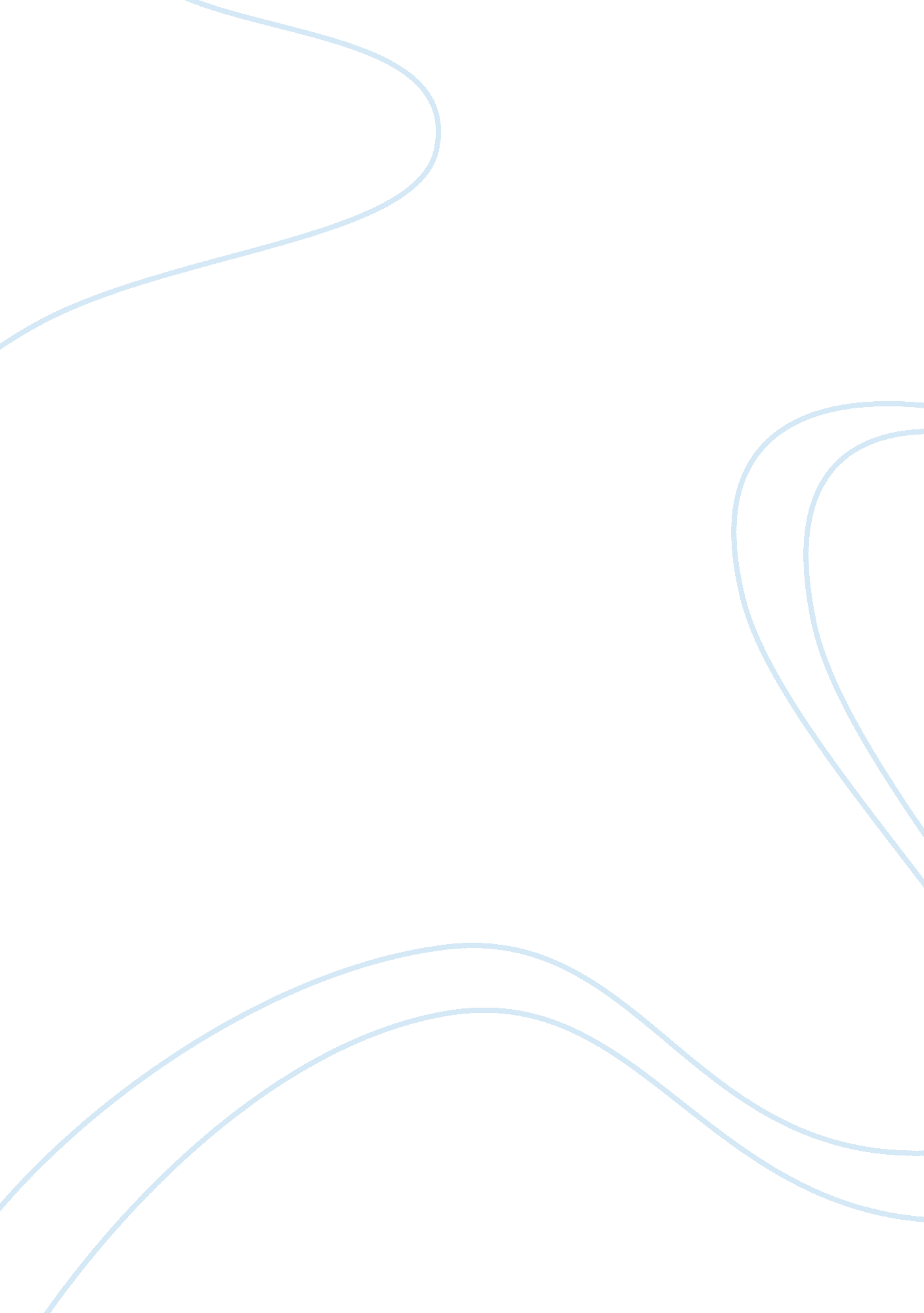 Jaundice symptoms essay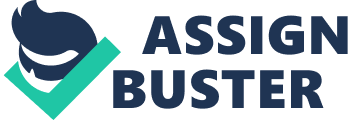 Jaundice symptoms Extreme weakness, headache, fever The symptoms of jaundice are extreme weakness, headache, fever, loss of appetite, severe constipation, nausea, and yellow discoloration of the eyes, tongue, skin, and urine. Dull pain in the liver region The patient may also feel a dull pain in the liver region. Obstructive jaundice may be associated with intense itching. Jaundice causes Jaundice Symptoms, Causes, Remedy and Diet Obstruction of the bile ducts Jaundice may be caused by an obstruction of the bile ducts which normally discharge bile salts and pigment into the intestine. The bile gets mixed with blood and this gives a yellow pigmentation to the skin. The obstruction of the bile ducts could be due to gallstones or inflammation of the liver, which is known as hepatitis, and is caused by a virus. Haemolytic anaemia, typhoid, malaria Other causes of jaundice are haemolytic anaemia and certain diseases affecting the liver such as typhoid, malaria, yellow fever, and tuberculosis. Home remedies for Jaundice Jaundice home remedies and natural cures, Questions and answers Jaundice treatment using Bitter Luffa The juice of bitter luffa is regarded as an effective remedy for jaundice. It is obtained by pounding and squeezing the bitter luffa through cloth. The juice should be placed on the palm of the hand and drawn up through the nostrils. This will cause a profuse outflow of a yellow-coloured fluid through the nostrils. The toxic matter having been evacuated in a considerable quantity, the patient will feel relieved. This is, however, a strong medicine and may cause side-effects like giddiness, migraine, and, at times, high fever for a short duration in patients with a delicate nature. Its use should, therefore, be avoided by such patients. If the juice of green bitter luffa is not available, it can be substituted by two to three drops of the fluid obtained by soaking its dry crusts overnight in water. This will produce an identical effect. Seeds of bitter lnffa which are easily available can also be used for the same purpose after rubbing in water. Jaundice treatment using Radish Leaves The green leaves of radish are another valuable remedy for jaundice. The leaves should be pounded and their juice extracted through cloth. Half a litre of this juice should he taken daily by an adult patient It induces a healthy appetite and proper evacuation of bowels, and this results in gradual decrease of the trouble. In most cases, complete cure can be ensured within eight or ten days. Jaundice treatment using Tomato Tomatoes are valuable in jaundice. A glass of fresh tomato juice, mixed with a pinch of salt and pepper, taken early in the morning, is considered an effective remedy for this disease. Jaundice treatment using Snake Gourd Leaves The leaves of snake gourd have also been found useful in jaundice. An infusion of the leaves should be prepared by mixing 15 gm of dry leaves in 250 ml of boiling water. Next, a decoction of coriander seeds in 500 ml of water till it is reduced by one-third. The infusion should be given in doses of 30 to 60 ml, mixed with the decoction of coriander seeds, thrice daily. Jaundice treatment using Pigeon Pea Leaves The green leaves of pigeon pea, a leguminous plant-the beans of which are used for dals-are considered useful in jaundice. The juice extracted form these leaves should be taken in doses of 60 ml daily. Marked improvement will follow its use. Jaundice treatment using Almonds, Dried Dates and Cardamoms A mixture of almonds, dried dates and cardamoms is regarded as an effective remedy for jaundice. Eight kernels of almonds, two dried dates, and five small cardamoms should be soaked overnight in water. The outer coating of the almond kernels and the inner seeds of dried dates should be removed the next morning and the whole material should be rubbed into a fine paste. Then , fifty grams of sugar and an equal amount of butter should be mixed in it and the patient should lick this mixture. Jaundice treatment using Sugarcane Juice One glass of sugarcane juice, mixed with the juice of half a lime, and taken twice daily, can hasten recovery from jaundice. It is, however, very essential that the juice must be clean and preferably prepared at home. Resistance is low in jaundice and any infected beverage could make matters worse. Jaundice treatment using Lemon Lemon is also beneficial in the treatment of jaundice. The patient should be given 20 ml of lemon juice mixed with water several times a day. This will protect the damaged liver cells. Jaundice treatment using Barley Water Barley water drunk several times during the day is another good remedy for this disease. One cup of barley should be boiled in three litres of water and simmered for three hours. Jaundice treatment using Jaundice Berry The herb jaundice berry, botanically known as Berberis vultaris is very useful in jaundice. The pulverized bark should be given several times a day in doses of one-fourth of a teaspoon in the treatment of this disease, or the fluid extract should be given 2-4 ml doses. Jaundice Diet Jaundice : Home Remedies suggested by users Diet therapy and physical rest A mild form of viral jaundice can be cured rapidly by diet therapy and physical rest. Recovery is, however, slow in jaundice caused by obstruction in the bile ducts, depending upon the cause and removal of the cause. Juice fast, thereafter an all-fruit diet The patient should be put on a juice fast for a week, and he should rest until the acute symptoms of the disease subside. After the juice fast, he may adopt an all-fruit diet for a further three to five days, taking three meals a day of fresh Juicy fruits at five-hourly intervals. Simple light carbohydrate diet can be then taken. Thereafter, a simple light carbohydrate diet with exclusion of fats, best obtained from vegetables and fruits, may be resumed. Digestive disturbances must be avoided. No food with a tendency to ferment or putrefy in the lower intestines like pulses and legumes should be included in the diet. Other Jaundice treatment Moderate exercise, fresh air baths are helpful The patient should undertake only moderate exercise, fresh air baths, and adequ Jaundice is a yellowing of the skin, whites of the eyes, and body fluids. It is caused by an increase in the amount of bilirubin in the blood. Bilirubin is a yellowish pigment that is produced from the breakdown of heme, primarily from hemoglobin and red blood cells (RBCs). Bilirubin is transported by the blood to the liver, where the liver processes it, allowing it to be excreted in bile. Bile is a thick, yellow-green-brown fluid that is secreted into the upper small intestine (duodenum) to get rid of waste products (such as bilirubin and excess cholesterol) and to aid in the digestion of fats. Jaundice may arise from increased breakdown of red blood cells, inherited changes in bilirubin metabolism, liver disease or damage, and whenever there [pic]. interf [pic] erence with bile excretion is 